     		               				проект 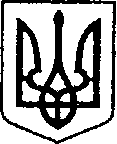 УКРАЇНАЧЕРНІГІВСЬКА ОБЛАСТЬН І Ж И Н С Ь К А    М І С Ь К А    Р А Д АВ И К О Н А В Ч И Й    К О М І Т Е ТР І Ш Е Н Н Явід _____________  2022 р.           		м. Ніжин    				№ _____Про внесення змін до додатку 2 до рішення виконавчого комітету Ніжинської міської ради від 23.12.2021 р.  № 492 «Про порядок надання платних послуг Ніжинським краєзнавчим музеєм імені Івана Спаського Ніжинської міської ради Чернігівської області»	Відповідно до ст. ст. 32, 40, 42, 53, 59  Закону України
 «Про місцеве самоврядування в Україні», Регламенту виконавчого комітету Ніжинської міської ради, затвердженого рішенням Ніжинської міської ради Чернігівської області від 24 грудня 2020 року № 27-4/2020,  Указу Президента
України №64/2022 «Про введення воєнного стану в Україні», затвердженого Законом України від 24.02.2022 року № 2102-IX, Закону України «Про музеї та музейну справу», Постанови Кабінету Міністрів України від 12.12.2011 № 1271 «Про затвердження переліку платних послуг, які можуть надаватися закладами культури, заснованими на державній та комунальній формі власності», листа директора Ніжинського краєзнавчого музею ім. І. Спаського Дудченка Г.М. № 31 від 12.04.2022 р.,  виконавчий комітет міської ради  вирішив:       1. Внести зміни до пунктів 8 – 11 додатку 2 до рішення виконавчого комітету Ніжинської міської ради  від 23 грудня 2021 р.  № 492 «Про порядок надання платних послуг Ніжинським краєзнавчим музеєм імені Івана Спаського Ніжинської міської ради Чернігівської області» та викласти його у наступній редакції:«8. Вартість вхідного квитка:  - для школярів, студентів			0,00                                        		- для дорослих					0,00 9. Вартість екскурсії по відділу музею з однієї особи у складі групи:  - для школярів, студентів			0,00 - для дорослих					0,0010. Вартість екскурсії по місту з однієї особи у складі групи за 1 годину:- для дітей						0,00- для дорослих					0,00 11. Індивідуальна екскурсія по місту за 1 годину  (до 3 чол. включно)	0,00».2. Зобов’язати начальника управління культури і туризму Бассак Т.Ф. подати на затвердження виконавчого комітету Ніжинської міської ради Чернігівської області прейскурант цін на платні послуги Ніжинського краєзнавчого музею ім. І. Спаського Ніжинської міської ради Чернігівської області - вартість вхідного квитка, вартість екскурсії по відділу музею з однієї особи у складі групи, вартість екскурсії по місту з однієї особи у складі групи за 1 годину, індивідуальна екскурсія по місту за 1 годину  (до 3 чол. включно), протягом одного місяця після скасування воєнного стану в Україні.3. Начальнику управління культури і туризму Ніжинської міської ради  Бассак Т.Ф. забезпечити оприлюднення даного рішення на сайті Ніжинської  міської ради. 4.    Контроль за виконанням рішення покласти на заступника міського голови з питань діяльності виконавчих органів ради Смагу С.С.Міський голова                                                                       Олександр КОДОЛА		    Візують 				Начальник управління культуриі туризму	Ніжинської міської ради 				Тетяна БАССАК          Заступник міського голови 						з питань діяльності виконавчих органів ради 			Сергій СМАГАНачальник фінансового управління					Ніжинської міської ради 					Людмила ПИСАРЕНКОНачальник відділу юридично-кадрового забезпечення					 виконавчого комітету Ніжинської міської ради 						В’ячеслав ЛЕГАКеруючий справами виконавчого комітетуНіжинської міської ради                                                          Валерій САЛОГУБПОЯСНЮВАЛЬНА ЗАПИСКАдо  рішення «Про внесення змін до додатку 2 до рішення виконавчого комітету Ніжинської міської ради  від 23.12.2021 р.  № 492 «Про порядок надання платних послуг Ніжинським краєзнавчим музеєм імені Івана Спаського Ніжинської міської ради Чернігівської області»»1. Обґрунтування необхідності прийняття акта 	 Рішення виконавчого комітету Ніжинської міської ради  підготовлено, враховуючи лист директора Ніжинського краєзнавчого музею ім. І. Спаського Дудченка Г.М. № 31 від 12.04.2022 р. щодо погодження виконавчим комітетом Ніжинської міської ради скасування цін на платні послуги, а саме в пунктах: «8. Вартість вхідного квитка:  - для школярів, студентів				15,00                                        - для дорослих						20,00 9. Вартість екскурсії по відділу музею з однієї особи у складі групи:                                          - для школярів, студентів 				15,00                                         - для дорослих						20,0010. Вартість екскурсії по місту з однієї особи у складі групи за 1 годину:                                           - для дітей						20,00                                          - для дорослих						30,00 11. Індивідуальна екскурсія по місту за 1 годину  (до 3 чол. включно)	200,00» з дня прийняття рішення до закінчення режиму воєнного стану в Україні, що дозволить відновити прийом відвідувачів НКМ ім. І. Спаського та надання співробітниками музею екскурсійних послуг безоплатними.    2. Фінансово-економічне обґрунтування Реалізація даного рішення  не потребує виділення коштів з місцевого бюджету.   Начальник управління культури і туризму                                                                       Тетяна БАССАК 